Kunden Referenznummer: Client reference number:      Kunden Referenznummer: Client reference number:      Kunden Referenznummer: Client reference number:      Kunden Referenznummer: Client reference number:      Kunden Referenznummer: Client reference number:      Kunden Referenznummer: Client reference number:      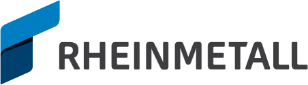 Meldung von Problemen, Ausfällen, Funktionsstörungen, Defekten und Abweichungen / 
Report of Problems, Errors, Faults, Failures and DeviationsZu senden per E-Mail an Incident@EMT-Penzberg.deSend by e-mail to Incident@EMT-Penzberg.deMeldung von Problemen, Ausfällen, Funktionsstörungen, Defekten und Abweichungen / 
Report of Problems, Errors, Faults, Failures and DeviationsZu senden per E-Mail an Incident@EMT-Penzberg.deSend by e-mail to Incident@EMT-Penzberg.deMeldung von Problemen, Ausfällen, Funktionsstörungen, Defekten und Abweichungen / 
Report of Problems, Errors, Faults, Failures and DeviationsZu senden per E-Mail an Incident@EMT-Penzberg.deSend by e-mail to Incident@EMT-Penzberg.deMeldung von Problemen, Ausfällen, Funktionsstörungen, Defekten und Abweichungen / 
Report of Problems, Errors, Faults, Failures and DeviationsZu senden per E-Mail an Incident@EMT-Penzberg.deSend by e-mail to Incident@EMT-Penzberg.deMeldung von Problemen, Ausfällen, Funktionsstörungen, Defekten und Abweichungen / 
Report of Problems, Errors, Faults, Failures and DeviationsZu senden per E-Mail an Incident@EMT-Penzberg.deSend by e-mail to Incident@EMT-Penzberg.deMit diesem Formular werden der Firma RTP Technische Störungen gemeldet. Der Empfang der Störungsmeldung wird unter Vergabe einer Störungsnummer durch die die Firma RTP per Email bestätigt. Nur in einer Sprache zu befüllen.This form is for the reporting of any Problems to RTP. Receipt of these messages is confirmed by RTP with the assignation of a fault number. Only in one Language to be filled.Mit diesem Formular werden der Firma RTP Technische Störungen gemeldet. Der Empfang der Störungsmeldung wird unter Vergabe einer Störungsnummer durch die die Firma RTP per Email bestätigt. Nur in einer Sprache zu befüllen.This form is for the reporting of any Problems to RTP. Receipt of these messages is confirmed by RTP with the assignation of a fault number. Only in one Language to be filled.Mit diesem Formular werden der Firma RTP Technische Störungen gemeldet. Der Empfang der Störungsmeldung wird unter Vergabe einer Störungsnummer durch die die Firma RTP per Email bestätigt. Nur in einer Sprache zu befüllen.This form is for the reporting of any Problems to RTP. Receipt of these messages is confirmed by RTP with the assignation of a fault number. Only in one Language to be filled.Mit diesem Formular werden der Firma RTP Technische Störungen gemeldet. Der Empfang der Störungsmeldung wird unter Vergabe einer Störungsnummer durch die die Firma RTP per Email bestätigt. Nur in einer Sprache zu befüllen.This form is for the reporting of any Problems to RTP. Receipt of these messages is confirmed by RTP with the assignation of a fault number. Only in one Language to be filled.Mit diesem Formular werden der Firma RTP Technische Störungen gemeldet. Der Empfang der Störungsmeldung wird unter Vergabe einer Störungsnummer durch die die Firma RTP per Email bestätigt. Nur in einer Sprache zu befüllen.This form is for the reporting of any Problems to RTP. Receipt of these messages is confirmed by RTP with the assignation of a fault number. Only in one Language to be filled.Mit diesem Formular werden der Firma RTP Technische Störungen gemeldet. Der Empfang der Störungsmeldung wird unter Vergabe einer Störungsnummer durch die die Firma RTP per Email bestätigt. Nur in einer Sprache zu befüllen.This form is for the reporting of any Problems to RTP. Receipt of these messages is confirmed by RTP with the assignation of a fault number. Only in one Language to be filled.1. Allgemeine Angaben zum Berichterstatter / General information on reporting party1. Allgemeine Angaben zum Berichterstatter / General information on reporting party1. Allgemeine Angaben zum Berichterstatter / General information on reporting party1. Allgemeine Angaben zum Berichterstatter / General information on reporting party1. Allgemeine Angaben zum Berichterstatter / General information on reporting party1. Allgemeine Angaben zum Berichterstatter / General information on reporting partyKunde:      Client:        Anschrift:              Address:Kunde:      Client:        Anschrift:              Address:Schadensfeststellung Damage assessment: 
Datum / Date::	              Ort Location::	             Uhrzeit: Time of day:        Schadensfeststellung Damage assessment: 
Datum / Date::	              Ort Location::	             Uhrzeit: Time of day:        Schadensfeststellung Damage assessment: 
Datum / Date::	              Ort Location::	             Uhrzeit: Time of day:        Schadensfeststellung Damage assessment: 
Datum / Date::	              Ort Location::	             Uhrzeit: Time of day:        Name des Berichterstatters:Reported by (name):
     Name des Berichterstatters:Reported by (name):
     Telefonnummer:Phone number:
      Telefonnummer:Phone number:
      Email:e-mail:
     Email:e-mail:
     1.7 Störung: / fault:    Problemmeldung / problem report    Flugbetrieb / flight operation     am Boden / on the ground   in der Luft / in the air1.7 Störung: / fault:    Problemmeldung / problem report    Flugbetrieb / flight operation     am Boden / on the ground   in der Luft / in the air1.7 Störung: / fault:    Problemmeldung / problem report    Flugbetrieb / flight operation     am Boden / on the ground   in der Luft / in the air1.7 Störung: / fault:    Problemmeldung / problem report    Flugbetrieb / flight operation     am Boden / on the ground   in der Luft / in the air1.7 Störung: / fault:    Problemmeldung / problem report    Flugbetrieb / flight operation     am Boden / on the ground   in der Luft / in the air1.7 Störung: / fault:    Problemmeldung / problem report    Flugbetrieb / flight operation     am Boden / on the ground   in der Luft / in the air2. Angaben zum System / system data2. Angaben zum System / system data2. Angaben zum System / system data2. Angaben zum System / system data2. Angaben zum System / system data2. Angaben zum System / system data2.1  Fluggerät / Air vehicle     Bodenkontrollstation / Ground control station   Katapult / Catapult   sonstiges / Other ________________________2.1  Fluggerät / Air vehicle     Bodenkontrollstation / Ground control station   Katapult / Catapult   sonstiges / Other ________________________2.1  Fluggerät / Air vehicle     Bodenkontrollstation / Ground control station   Katapult / Catapult   sonstiges / Other ________________________2.1  Fluggerät / Air vehicle     Bodenkontrollstation / Ground control station   Katapult / Catapult   sonstiges / Other ________________________2.1  Fluggerät / Air vehicle     Bodenkontrollstation / Ground control station   Katapult / Catapult   sonstiges / Other ________________________2.2 Seriennummer / serial number
     3. Betroffenes Bauteil (soweit bekannt) / Affected component part (if known)3. Betroffenes Bauteil (soweit bekannt) / Affected component part (if known)3. Betroffenes Bauteil (soweit bekannt) / Affected component part (if known)3. Betroffenes Bauteil (soweit bekannt) / Affected component part (if known)3. Betroffenes Bauteil (soweit bekannt) / Affected component part (if known)3. Betroffenes Bauteil (soweit bekannt) / Affected component part (if known)3.1 Hersteller / Herstelleranschrift: Manufacturer / Manufacturer address:3.1 Hersteller / Herstelleranschrift: Manufacturer / Manufacturer address:3.1 Hersteller / Herstelleranschrift: Manufacturer / Manufacturer address:3.2 Teilebezeichnung lt. Teilekatalog: Part description as per part catalogue:
     3.2 Teilebezeichnung lt. Teilekatalog: Part description as per part catalogue:
     3.3 Teilenummer: Part number:
     3.4 Seriennummer: Serial number:3.4 Seriennummer: Serial number:3.4 Seriennummer: Serial number:3.5 Betriebsstunden seit Herstellung (h): Operating hours since manufacture (h):3.5 Betriebsstunden seit Herstellung (h): Operating hours since manufacture (h):3.6 Betriebszyklen seit Herstellung:Operating cycles since manufacture:
     3.7 Betriebsstunden seit letzter Instandhaltung:Operating hours since last service:3.7 Betriebsstunden seit letzter Instandhaltung:Operating hours since last service:3.7 Betriebsstunden seit letzter Instandhaltung:Operating hours since last service:3.8 Betriebszyklen seit letzter Instandhaltung: Operating cycles since last service:3.8 Betriebszyklen seit letzter Instandhaltung: Operating cycles since last service:3.9 Instandhaltungsdatum:Date of service:
     4. Störungs-/Schadensursache; Zustand des defekten Bauteils  (soweit bekannt) Cause of malfunction/damage; condition of the defective component (if known)4. Störungs-/Schadensursache; Zustand des defekten Bauteils  (soweit bekannt) Cause of malfunction/damage; condition of the defective component (if known)4. Störungs-/Schadensursache; Zustand des defekten Bauteils  (soweit bekannt) Cause of malfunction/damage; condition of the defective component (if known)4. Störungs-/Schadensursache; Zustand des defekten Bauteils  (soweit bekannt) Cause of malfunction/damage; condition of the defective component (if known)4. Störungs-/Schadensursache; Zustand des defekten Bauteils  (soweit bekannt) Cause of malfunction/damage; condition of the defective component (if known)4. Störungs-/Schadensursache; Zustand des defekten Bauteils  (soweit bekannt) Cause of malfunction/damage; condition of the defective component (if known)4. Störungs-/Schadensursache; Zustand des defekten Bauteils  (soweit bekannt) Cause of malfunction/damage; condition of the defective component (if known) Konstruktionsfehler / design fault Konstruktionsfehler / design fault Herstellungsfehler / Manufacturing fault  Herstellungsfehler / Manufacturing fault  fehlerhafte Instandhaltung / Faults in maintenance  fehlerhafte Instandhaltung / Faults in maintenance  betriebsbedingter Schaden / operating failure Materialermüdung / material fatigue Materialermüdung / material fatigue Korrosion / corrosion Korrosion / corrosion Verwendung von nicht
     zugelassenen Bauteilen / Use of unauthorised component parts Verwendung von nicht
     zugelassenen Bauteilen / Use of unauthorised component parts menschliches Versagen / human error fehlerhaftes LufttüchtigkeitsmanagementAirworthiness management failure fehlerhaftes LufttüchtigkeitsmanagementAirworthiness management failure fehlerhaftes LufttüchtigkeitsmanagementAirworthiness management failure fehlerhaftes LufttüchtigkeitsmanagementAirworthiness management failure andere Gründe:      Other reasons: andere Gründe:      Other reasons:Zustand des defekten Bauteils:      Condition of the defective component:Zustand des defekten Bauteils:      Condition of the defective component:Zustand des defekten Bauteils:      Condition of the defective component:Zustand des defekten Bauteils:      Condition of the defective component:Zustand des defekten Bauteils:      Condition of the defective component:Zustand des defekten Bauteils:      Condition of the defective component:Zustand des defekten Bauteils:      Condition of the defective component:5. Details zur Störungsmeldung / Details of fault report5. Details zur Störungsmeldung / Details of fault report5. Details zur Störungsmeldung / Details of fault report5. Details zur Störungsmeldung / Details of fault report5. Details zur Störungsmeldung / Details of fault report5. Details zur Störungsmeldung / Details of fault report5. Details zur Störungsmeldung / Details of fault reportDetaillierte Beschreibung des Problems / Ergebnisse der Schadensuntersuchung:Detailed description of problem / Results of problem analysis:Detaillierte Beschreibung des Problems / Ergebnisse der Schadensuntersuchung:Detailed description of problem / Results of problem analysis:Detaillierte Beschreibung des Problems / Ergebnisse der Schadensuntersuchung:Detailed description of problem / Results of problem analysis:Detaillierte Beschreibung des Problems / Ergebnisse der Schadensuntersuchung:Detailed description of problem / Results of problem analysis:Detaillierte Beschreibung des Problems / Ergebnisse der Schadensuntersuchung:Detailed description of problem / Results of problem analysis:Detaillierte Beschreibung des Problems / Ergebnisse der Schadensuntersuchung:Detailed description of problem / Results of problem analysis:Detaillierte Beschreibung des Problems / Ergebnisse der Schadensuntersuchung:Detailed description of problem / Results of problem analysis:6. Anlagen 6. Anlagen 6. Anlagen 6. Anlagen 6. Anlagen 6. Anlagen 6. Anlagen  Skizze: Sketch: Bericht: Report: Bericht: Report: Foto Typenschild Photo of type label Fotos Photos Foto Typenschild Photo of type label Fotos Photos andere Anlagen: other attachments: andere Anlagen: other attachments: